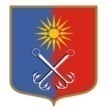 КИРОВСКИЙ МУНИЦИПАЛЬНЫЙ РАЙОНЛЕНИНГРАДСКОЙ ОБЛАСТИАДМИНИСТРАЦИЯОТРАДНЕНСКОГО ГОРОДСКОГО ПОСЕЛЕНИЯП О С Т А Н О В Л Е Н И Еот 18 сентября 2018 года № 448О внесении изменений в муниципальную программу«Развитие социокультурного пространства МО «Город Отрадное» на 2018-2019 год», утвержденную постановлением администрации Отрадненского городского поселения Кировского муниципального района Ленинградской области от 18 мая 2018 года №257Руководствуясь Федеральным законом от 06.10.2003 г. №131-ФЗ «Об общих принципах организации местного самоуправления в Российской Федерации», с целью создания условий для обеспечения устойчивого развития социально-культурных составляющих качества жизни жителей, администрация МО «Город Отрадное» постановляет:          1. Внести следующие изменения в муниципальную программу «Развитие социокультурного пространства МО «Город Отрадное» на 2018-2019 год», утвержденную постановлением администрации Отрадненского городского поселения Кировского муниципального района Ленинградской области от 18.05.2018 года №257 (далее - Программа):         1.1. Позицию «Источники финансирования муниципальной программы и подпрограмм» Паспорта муниципальной программы «Развитие социокультурного пространства МО «Город Отрадное» на 2018-2019 год» изложить в следующей редакции: Прогнозный объем финансирования на реализацию программы на 2018 годРасходы (тыс. рублей): средства бюджета поселения – 32 619,1 средства областного бюджета – 18 348,7 Прогнозный объем финансирования на реализацию программы на 2019 годРасходы (тыс. рублей): средства бюджета поселения – 11 428,3средства областного бюджета – 43 673,0 Всего:                                                                                                           106 069,1                                                                                                в том числеПодпрограмма №1«Развитие сферы культуры на территорииМО «Город Отрадное»:                                                                                   1 420,0 Подпрограмма №2«Молодежь города Отрадное»:                                                                          559,8Источник средств: местный бюджет – 368,5Источник средств: областной бюджет – 191,3                                                                         Подпрограмма №3                                                                                                         «Развитие физической культуры, спорта и здоровогообраза жизни на территории МО «Город Отрадное»:                               68 391,3                                             Источник средств на 2018 год: местный бюджет – 3 290,0      Источник средств на 2018 год: областной бюджет – 10 000,0Источник средств на 2019 год: местный бюджет – 11 428,3      Источник средств на 2019 год: областной бюджет – 43 673,0                         Подпрограмма №4                                                                                                «Развитие СМИ на территории МО «Город Отрадное»:                          3 710,0   Подпрограмма №5                                                                                      Перечень мероприятий обеспечения условий реализации муниципальной программы:                                                                       31 988,1             Источник средств: местный бюджет - 23 830,6     Источник средств: областной бюджет – 8 157,4* В течение реализации программы объемы финансового обеспечения подлежат уточнению                 1.2. Перечень основных мероприятий подпрограммы «Молодежь Города Отрадное» приложения № 2 к муниципальной программе «Развитие социокультурного пространства МО «Город Отрадное» на 2018-2019 год» изложить в редакции согласно приложению № 1, к настоящему постановлению.          1.3. Перечень мероприятий подпрограммы «Обеспечения условий реализации муниципальной программы приложения №5 к муниципальной программе «Развитие социокультурного пространства МО «Город Отрадное» на 2018-2019 год» изложить в редакции согласно приложению №2, к настоящему постановлению.           2. Настоящее постановление подлежит размещению в сети Интернет на официальном сайте МО «Город Отрадное» www.otradnoe-na-nеve.ru и в государственной автоматизированной информационной системе «Управление» (gasu.gov.ru).           3. Контроль за исполнением настоящего постановления возложить на заместителя главы администрации по общим вопросам.Глава администрации                                                                      В.И. ЛетуновскаяРазослано: дело-2, отдел по организационным вопросам, ФЭУ, МБУК КЦ «Фортуна», МКУ «Отрадненская городская библиотека», МБУ СМИ «Редакция газеты «Отрадное вчера, сегодня, завтра», www.otradnoe-na-neve.ruПриложение № 1к Постановлению администрации МО «Город Отрадное»от 18 сентября 2018 года № 448Приложение №2к муниципальной программе«Развитие социокультурного пространства МО «Город Отрадное» на 2018-2019 годПеречень основных программных мероприятий подпрограммы«Молодежь Города Отрадное» Приложение №2к Постановлению администрации МО «Город Отрадное»от 18 сентября 2018 года № 448Приложение №5к муниципальной программе«Развитие социокультурного пространства МО «Город Отрадное» на 2018-2019 годПеречень мероприятий подпрограммы «Обеспечения условий реализации муниципальной программы»п/п Мероприятия по реализации        
подпрограммыИсточники     
финансированияСрок       
исполнения 
мероприятияОбъем финансирования (руб.)       Очередной 
финансовый
 2018 год  Объем финансирования (руб.)       Очередной 
финансовый
 2018 год  Ответственный 
за выполнение 
мероприятия      
подпрограммы1. Формирование целостной системы поддержки инициативной и талантливой молодежи, обладающей лидерскими навыками.1. Формирование целостной системы поддержки инициативной и талантливой молодежи, обладающей лидерскими навыками.1. Формирование целостной системы поддержки инициативной и талантливой молодежи, обладающей лидерскими навыками.1. Формирование целостной системы поддержки инициативной и талантливой молодежи, обладающей лидерскими навыками.1. Формирование целостной системы поддержки инициативной и талантливой молодежи, обладающей лидерскими навыками.1. Формирование целостной системы поддержки инициативной и талантливой молодежи, обладающей лидерскими навыками.1. Формирование целостной системы поддержки инициативной и талантливой молодежи, обладающей лидерскими навыками.1.1. Проведение городских детских и молодежных, творческих мероприятий, направленных на выявление талантливой молодежи                                      Средства бюджетапоселения20185000,0Зав. отделом спорта и молодежи МБУК КЦ» «Фортуна»Зав. отделом спорта и молодежи МБУК КЦ» «Фортуна»1.2.Проведение Торжественной церемонии награждения лауреатов конкурса «Надежды земли Отрадненской»¦              Средства бюджетапоселения201813000,0Зав. отделом спорта и молодежи МБУК КЦ «Фортуна»Зав. отделом спорта и молодежи МБУК КЦ «Фортуна»1.3Культурно-массовые мероприятия к знаменательным датам   России, Ленинградской области, Кировского района и г.Отрадное  Средства бюджетапоселения201810000,0Зав. отделом спорта и молодежи МБУК КЦ «Фортуна»Зав. отделом спорта и молодежи МБУК КЦ «Фортуна»1.4Поддержка талантливой    молодежи: выставки, концерты, творческие вечера, издательство сборников, публикации в СМИ, научно-практические конференции, конкурсы мастерства и др.             Средства бюджетапоселения2018Финансирования не требуетЗав. отделом спорта и молодежи МБУК КЦ «Фортуна»Зав. отделом спорта и молодежи МБУК КЦ «Фортуна»1.5.Обеспечение занятости молодежи в летний период.Средства бюджетапоселенияСредства областного бюджета2018187387,3191300,0Администрация МО «Город Отрадное», МБУК КЦ «Фортуна»Администрация МО «Город Отрадное», МБУК КЦ «Фортуна»1.6Осуществление взаимодействия с администрацией города, молодежными общественными объединениями, учреждениями среднего профессионального образования по вопросу формирования делегации г. Отрадное для участия в городских, областных детских и молодежных образовательных проектах, форумах, слетах, конкурсах. Средства бюджетапоселения2018Финансирования не требуетсяЗав. отделом спорта и молодежи МБУК КЦ «Фортуна»Зав. отделом спорта и молодежи МБУК КЦ «Фортуна»1.7Приобретение сувенирной продукции для проведения мероприятий в области молодежной политики.Средства бюджетапоселения201881100,0Администрация МО «Город Отрадное»Администрация МО «Город Отрадное»2.Вовлечение молодежи в социальную практику и ее информирование о потенциальных возможностях собственного развития2.Вовлечение молодежи в социальную практику и ее информирование о потенциальных возможностях собственного развития2.Вовлечение молодежи в социальную практику и ее информирование о потенциальных возможностях собственного развития2.Вовлечение молодежи в социальную практику и ее информирование о потенциальных возможностях собственного развития2.Вовлечение молодежи в социальную практику и ее информирование о потенциальных возможностях собственного развития2.Вовлечение молодежи в социальную практику и ее информирование о потенциальных возможностях собственного развития2.Вовлечение молодежи в социальную практику и ее информирование о потенциальных возможностях собственного развития 2.1.День молодежного городского самоуправления       Средства бюджетапоселения2018Финансирования не требуетЗав. отделом спорта и молодежи МБУК КЦ «Фортуна»Зав. отделом спорта и молодежи МБУК КЦ «Фортуна»2.2Организационная и      координационная поддержка деятельности детских и молодежных общественных организаций, и движений. Средства бюджетапоселения2018Финансирования не требуетЗав. отделом спорта и молодежи МБУК КЦ «Фортуна»Зав. отделом спорта и молодежи МБУК КЦ «Фортуна»2.3.Благотворительные акции в детских    домах, социально-  реабилитационном    центре для несовершеннолетних          Средства бюджетапоселения2018Финансирования не требуетЗав. отделом спорта и молодежи МБУК КЦ «Фортуна»Зав. отделом спорта и молодежи МБУК КЦ «Фортуна»2.4Акции:по благоустройству и обустройству дворов, участков, городских улиц; отклики на события, произошедшие и происходящие в стране             Средства бюджетапоселения2018Финансирования не требуетЗав. отделом спорта и молодежи МБУК КЦ «Фортуна»Зав. отделом спорта и молодежи МБУК КЦ «Фортуна»3. Формирование у молодежи российской идентичности и профилактика асоциального поведения, этнического и         религиозно-политического экстремизма в молодежной среде.3. Формирование у молодежи российской идентичности и профилактика асоциального поведения, этнического и         религиозно-политического экстремизма в молодежной среде.3. Формирование у молодежи российской идентичности и профилактика асоциального поведения, этнического и         религиозно-политического экстремизма в молодежной среде.3. Формирование у молодежи российской идентичности и профилактика асоциального поведения, этнического и         религиозно-политического экстремизма в молодежной среде.3. Формирование у молодежи российской идентичности и профилактика асоциального поведения, этнического и         религиозно-политического экстремизма в молодежной среде.3. Формирование у молодежи российской идентичности и профилактика асоциального поведения, этнического и         религиозно-политического экстремизма в молодежной среде.3. Формирование у молодежи российской идентичности и профилактика асоциального поведения, этнического и         религиозно-политического экстремизма в молодежной среде.3.1.Проведение городских мероприятий, направленных на воспитание    чувства патриотизма и гражданской ответственности.Средства бюджетапоселения201837000,0Зав. отделом спорта и молодежи МБУК КЦ «Фортуна»Зав. отделом спорта и молодежи МБУК КЦ «Фортуна»3.2.Месячник по военно- патриотическому воспитанию молодежи, посвященный Дню защитника Отечества  Средства бюджетапоселения2018Финансирования не требуетЗав. отделом спорта и молодежи МБУК КЦ «Фортуна»Зав. отделом спорта и молодежи МБУК КЦ «Фортуна»3.3. Акции «Бессмертный полк», "Наследники Победы", "Георгиевская ленточка", "Удели внимание ветерану", "Память поколений»Средства бюджетапоселения20185000,0Зав. отделом спорта и молодежи МБУК КЦ «Фортуна»Зав. отделом спорта и молодежи МБУК КЦ «Фортуна»3.4Проведение городских мероприятий, направленных на профилактику асоциального и   девиантного поведения, популяризацию здорового образа жизни.              Средства бюджетапоселения2018Финансирования не требуетсяЗав. отделом спорта и молодежи МБУК КЦ «Фортуна»Зав. отделом спорта и молодежи МБУК КЦ «Фортуна»3.5Профилактика заболеваний, передающихся половым путем        Средства бюджетапоселения2018Финансирования не требуетЗав. отделом спорта и молодежи МБУК КЦ «Фортуна»Зав. отделом спорта и молодежи МБУК КЦ «Фортуна»3.6Профилактика безнадзорности, правонарушений и преступности среди несовершеннолетних               Средства бюджетапоселения2018Финансирования не требуетЗав. отделом спорта и молодежи МБУК КЦ «Фортуна»Зав. отделом спорта и молодежи МБУК КЦ «Фортуна»3.7Профилактика наркомании и токсикомании, алкоголизма в молодежной средеСредства бюджетапоселения2018Финансирования не требуетЗав. отделом спорта и молодежи МБУК КЦ «Фортуна»Зав. отделом спорта и молодежи МБУК КЦ «Фортуна»4. Организационно-методическое и информационно-аналитическое обеспечение реализации Программы4. Организационно-методическое и информационно-аналитическое обеспечение реализации Программы4. Организационно-методическое и информационно-аналитическое обеспечение реализации Программы4. Организационно-методическое и информационно-аналитическое обеспечение реализации Программы4. Организационно-методическое и информационно-аналитическое обеспечение реализации Программы4. Организационно-методическое и информационно-аналитическое обеспечение реализации Программы4. Организационно-методическое и информационно-аналитическое обеспечение реализации Программы4.1.Разработка и размещение в СМИ (печатных и теле радиоэфиров) материалов, программ по реализации государственной молодежной политики на территории МО «Город Отрадное»Средства бюджетапоселения2018финансирование не требуется   Администрация МО «Город Отрадное»Администрация МО «Город Отрадное»4.2.Изготовление атрибутики для проведения и организации    мероприятий по основнымнаправлениям государственной молодежной политики (сувенирная продукция)Средства бюджетапоселения201820000,0Зав. отделом спорта и молодежи МБУК КЦ «Фортуна»Зав. отделом спорта и молодежи МБУК КЦ «Фортуна»4.3.Проведение городских    мероприятий, направленных на воспитание толерантного сознания и профилактику этнического и религиозно-политического экстремизма в молодежной среде.  (Акции «Беслан», «Норд-Ост», День народного единства) Средства бюджетапоселения201810000,0Зав. отделом спорта и молодежи МБУК КЦ «Фортуна», Зав. отделом спорта и молодежи МБУК КЦ «Фортуна», Итого финансирование по подпрограмме:559787,3в тч.Средства местного бюджетаОбластного бюджета368487,3191300,0N   
п/пМероприятия по
реализации    
программы    (подпрограммы)Источники     
финансированияСрок       
исполнения 
мероприятияОбъем         
финансирования
мероприятия   
в текущем     
финансовом    
году (руб.) *Ответственный 
за выполнение 
мероприятия   
программы     
(подпрограммы)1234561Субсидия МБУК «КЦ «Фортуна» на финансовое обеспечение муниципального задания на оказание муниципальных услуг (выполнение работ)Средства бюджетапоселения201811 651 000,0МБУК «КЦ «Фортуна»2Субсидия МБУК «КЦ «Фортуна» на приобретение основных средствСредства бюджетапоселения2018150 000,0МБУК «КЦ «Фортуна»3Расходы на обеспечение деятельности казенных учреждений в рамках программы (МКУ «Отрадненская городская библиотека)Средства бюджетапоселения20185 255 712,7МКУ «Отрадненская библиотека»4Обеспечение выплат стимулирующего характера работникам муниципальных учреждений культуры МО «Город Отрадное»Областной бюджетСредства бюджета поселения20184 773 900,04 773 900,0Администрация МО «Город Отрадное»5Капитальный ремонт кинозала МБУК «КЦ» «Фортуна»Областной бюджетСредства бюджета поселения20183 383 500,02 000 000,0Администрация МО «Город Отрадное»Итого201831 988 012,7